PLAN  PRACY DLA KL. I AS  - 24.06.20 r.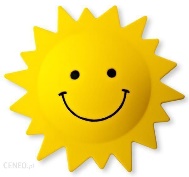                                                     Witam Moich Uczniów i Szanownych Rodziców ! 55 DZIEŃ PRACY (środa)Temat: Rozmawiamy o bezpiecznych wakacjach. Utrwalanie zasad bezpiecznego odpoczynku. Rozwiazywanie zadań tekstowych – ćwiczenia praktyczne.Edukacja polonistyczna – matematyczno - przyrodnicza:Otwórz Podręcznik matematyczny – str. 68 - 69 https://flipbooki.mac.pl/ew/oto-ja-klasa1-podr-mat-2/mobile/index.html#p=71           - Przyjrzyj się ilustracjom i powiedz, które dzieci zachowują się bezpiecznie, a które nie? ( zad.1)           - Przeczytaj informacje o niebezpiecznych zwierzętach lasu. ( zad.2)Przeczytaj 10 zasad bezpiecznych wakacji:Pamiętaj zawsze o zasadach higieny osobistej ( mycie rąk). Podczas wakacyjnych podróży nie oddalaj się od rodziców bez pozwolenia. Kąp się tylko pod opieką dorosłych i nie skacz nigdy na główkę.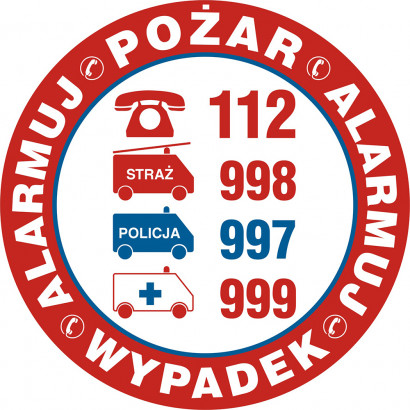 Nie rozpalaj ognisk w lesie.Nie baw się  w pobliżu ulicy. Pamiętaj o nakryciu głowy i filtrach do opalania.Nie rozmawiaj z nieznajomymi.Słuchaj swoich rodziców i opiekunów.Nie zbieraj nieznanych owoców i grzybów.W razie niebezpieczeństwa pamiętaj o numerach alarmowych.Otwórz zeszyt do j. polskiego i napisz datę.           - Wybierz 5 zdań i przepisz je do zeszytu.     *  Pisz starannie i zakończ zadanie szlaczkiem!                       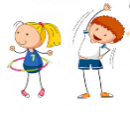  Czas na ruch:  Wstań z krzesła i poruszaj się z Indianami https://www.youtube.com/watch?v=ZKslipdC-sY       Edukacja  matematyczna :  Otwórz Ćwiczenia matematyczne - str.68 - 69                                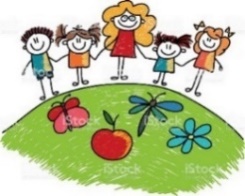   - Przeanalizuj zadania i rozwiąż je.   -  Zad. dodatkowe str. 83/ dla chętnychPozdrawiam wszystkich serdecznie i życzę miłego dnia!p. Margareta Paruszewska